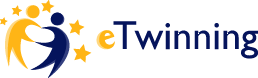 FICHE D’ÉVALUATION DU PROJET eTwinningOn se cultive en jouant à FraItaGrè !Décrivez brièvement vos impressions par rapport au projet (περιγράψτε σύντομα τις εντυπώσεις σας από το πρόγραμμα)Qu’est-ce qui vous a le plus impressionné? (τι σας άρεσε περισσότερο);Votre professeur vous a aidés à la réalisation du projet? (ο καθηγητής σας  βοήθησε κατά την υλοποίηση του προγράμματος);Vous avez parlé à vos parents du projet? (Μιλήσατε με τους γονείς σας για το πρόγραμμα);Vous aimeriez le continuer l’année prochaine? (Θα θέλατε να το συνεχίσουμε την επόμενη σχολική χρονιά;)